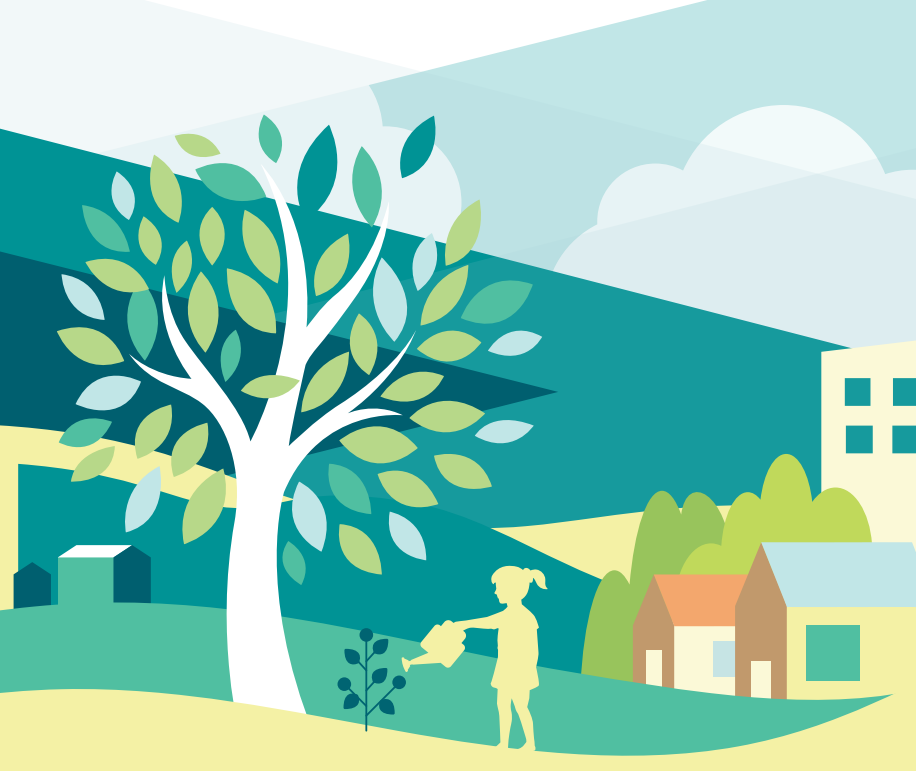 Tá tús curtha ag Coiste Forbartha Pobail Áitiúil Uíbh Fhailí leis an bpróiseas chun Plean Áitiúil Eacnamaíochta agus Pobail (PÁEP) 2023-2028 a ullmhú. Cuirfidh an plean nua seo leis an bplean a bhí ann roimhe (PÁEP 2016-2021) agus tiocfaidh sé ina áit. Leagfar amach sa PÁEP nua na cuspóirí agus na gníomhartha atá ag teastáil chun tacú le forbairt gheilleagrach, áitiúil agus pobail Chontae Uíbh Fhailí, agus chun an fhorbairt sin a chur chun cinn. Tá Céim 1 den phróiseas curtha i gcrích ag Comhairle Chontae Uíbh Fhailí anois agus tá an Dréachtdoiciméad den Ráiteas Socheacnamaíoch agus Spriocanna Ardleibhéil réidh freisin. Tá an doiciméad seo ar fáil lena athbhreithniú ar shuíomh gréasáin na Comhairle.Tá tacaíocht á lorg againn chun athbhreithniú a dhéanamh ar an doiciméad seo agus dearcthaí agus tuairimí an phobail a fháil ach an ceistneoir seo a chomhlánú, rud a chabhróidh chun tionchar a imirt ar thodhchaí gheilleagar agus phobail Uíbh Fhailí. Tá 28 ceist ghearr sa cheistneoir agus ní dóigh go dtógfaidh sé níos mó ná 15 nóiméad chun é a chomhlánú.Beidh aiseolas ar bith a fhaightear ina chabhair chun tuilleadh forbartha a dhéanamh ar na Spriocanna Ardleibhéil agus chun plean Forfheidhmithe a fhorbairt. Molaimid duit a bheith páirteach agus cabhrú chun ár gcontae a athrú chun feabhais!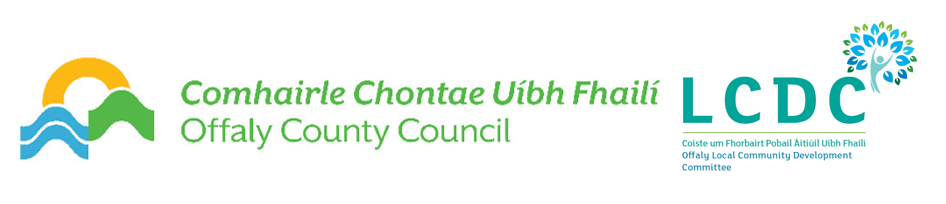 Sonraí ClárúcháinCumhdaíonn Spriocanna Ardleibhéil ár PÁEP 4 phríomhthéama. Tá líon na gceisteanna faoi gach téama luaite anseo thíos:1) Pobail Inbhuanaithe (9) 			2) Deis Eacnamaíoch (4)3) Comhfhorbairt Áite Shláintiúil (8) 	           4) Gníomhú ar son na hAeráide (7)Tá Comhairle Chontae Uíbh Fhailí faoi réir cheanglais an Achta um Shaoráil Faisnéise, 2014, an Achta um Chosaint Sonraí, 2018 agus na Rialachán Ginearálta um Chosaint Sonraí (RGCS).  Stórálfar gach freagra i gcomhréir leis an RGCS. Tá beartas RGCS agus Beartas Príobháideachais Chomhairle Chontae Uíbh Fhailí ar fáil ar ár suíomh gréasáin.Ba mhaith le Comhairle Chontae Uíbh Fhailí buíochas a ghabháil leat as am a ghlacadh chun an suirbhé seo a chomhlánú. Úsáidfear an t-eolas seo chun an Plean Áitiúil Eacnamaíochta agus Pobail 2023-2028 a fhorbairt.Má tá ceist ar bith agat faoi PÁEP Chontae Uíbh Fhailí 2023-2028, déan teagmháil le ball den fhoireann ag lecp@offalycoco.ie  GO RAIBH MAITH AGATAinmSeoladh RíomhphoistCuir tic leis an gCeantar Bardasach ina bhfuil tú lonnaithe:Tulach MhórCuir tic leis an gCeantar Bardasach ina bhfuil tú lonnaithe:BiorraCuir tic leis an gCeantar Bardasach ina bhfuil tú lonnaithe:Éadan DoireLuaigh an ceantar ina bhfuil tú i do chónaí (m.sh.) Pollach, Suí an Róin, Cluain Bolg, etc.Cuir tic leis an gcatagóir is fearr a dhéanann cur síos ar do stádasGrúpa/Eagraíocht PhobailCuir tic leis an gcatagóir is fearr a dhéanann cur síos ar do stádasFiontar SóisialtaCuir tic leis an gcatagóir is fearr a dhéanann cur síos ar do stádasFiontar TráchtálaCuir tic leis an gcatagóir is fearr a dhéanann cur síos ar do stádasDuine PríobháideachCuir tic leis an gcatagóir is fearr a dhéanann cur síos ar do stádasEile (sonraigh)1) Pobail Inbhuanaithe (9 gCeist)Pobail shábháilte, inrochtana agus athléimneacha a chruthú a bheidh in ann freagairt do bhagairtí todhchaí agus a mbeidh borradh fúthu amach anseo.Cad iad na príomhréimsí pobail agus na hábhair imní is tábhachtaí duit sna sé bliana atá amach romhainn?  An bhfuil teacht ag formhór mór na ndaoine in Uíbh Fhailí ar thacaíochtaí agus ar sheirbhísí, nó an bhfuil cuid áirithe den tsochaí ag cailleadh amach? (e.g. ar a leithéid agus rochtain ar chúram leanaí, oideachas 3ú leibhéal, seirbhísí míchumais)Conas is féidir linn a chinntiú go bhfuil an t-eolas iomchuí ag an bpobal chun teagmháil a dhéanamh le príomhghníomhaireachtaí?Conas is féidir linn dul i gcomhpháirtíocht le daoine sa phobal chun tacú le forbairt pobail ar an talamh?Cad iad na cláir nó imeachtaí breise ealaíon agus cultúir ar mhaith leat a fheiceáil nó ar mhaith leat a bheith rannpháirteach iontu?Conas is féidir linn cabhrú le gach duine mothú sábháilte agus mothú go bhfuil fáilte rompu inár bpobail?Cad is féidir a dhéanamh, dar leat, chun Uíbh Fhailí a dhéanamh níos tarraingtí mar chontae chun maireachtáil ann, chun oibriú ann nó chun teacht ar cuairt chuige?Cé chomh minic is a úsáideann tú na seirbhísí seo a leanas i do phobal?Cé chomh minic is a úsáideann tú na seirbhísí seo a leanas i do phobal?Cé chomh minic is a úsáideann tú na seirbhísí seo a leanas i do phobal?Cé chomh minic is a úsáideann tú na seirbhísí seo a leanas i do phobal?Cé chomh minic is a úsáideann tú na seirbhísí seo a leanas i do phobal?Cé chomh minic is a úsáideann tú na seirbhísí seo a leanas i do phobal?Go han-mhinicGo minicUaireantaRiamhGan tuairimSaoráidí pobail i do cheantar Saoráidí spóirt i do cheantar Taitneamhachtaí turasóireachta i do cheantar  Iompar poiblí i do cheantar  Cad iad na dúshláin is mó atá romhat féin / roimh d’eagraíocht / roimh do ghrúpa pobail nó roimh na daoine a n-oibríonn tú leo?     (cuir tic sa bhosca)                                                                       Cad iad na dúshláin is mó atá romhat féin / roimh d’eagraíocht / roimh do ghrúpa pobail nó roimh na daoine a n-oibríonn tú leo?     (cuir tic sa bhosca)                                                                       Cad iad na dúshláin is mó atá romhat féin / roimh d’eagraíocht / roimh do ghrúpa pobail nó roimh na daoine a n-oibríonn tú leo?     (cuir tic sa bhosca)                                                                       Cad iad na dúshláin is mó atá romhat féin / roimh d’eagraíocht / roimh do ghrúpa pobail nó roimh na daoine a n-oibríonn tú leo?     (cuir tic sa bhosca)                                                                       Dúshlán mórDúshlán beagNíl sé ina dhúshlánFoireann / oibrithe deonacha a choinneáilCistiú, cistiú meaitseála, rochtain ar airgeadAcmhainn EagraíochtúilIonchur i gcúrsaí cinnteoireachta áitiúlaCostas maireachtála (Fuinneamh)Costas maireachtála (Bia)Fáil ar iompar poiblíSeirbhísí/saoráidí pobail neamhleorFoirgnimh agus tithe nach bhfuil tíosach ar fhuinneamh2) Deis Eacnamaíoch (4 Cheist)Forbairt eacnamaíoch agus fiontair a chur chun cinn sa chontaeCad iad na príomhréimsí eacnamaíocha is tábhachtaí duit sna sé bliana atá amach romhainn?Conas is féidir linn gnó nua a mhealladh, a choinneáil agus tacaíocht a thabhairt dó, chomh maith le poist a chruthú, go háirithe sna ceantair sa chontae atá faoi mhíbhuntáiste?Conas is féidir linn tacaíocht níos fearr a thabhairt do ghnólachtaí nuathionscanta, d’fhiontraíocht agus d’fhiontair shóisialta?Conas is féidir linn borradh a chur faoin ngeilleagar áitiúil ar fud Chontae Uíbh Fhailí ar fad?3) Comhfhorbairt Áite Shláintiúil (8 gCeist)Saol sláintiúil a chinntiú agus folláine gach aoisghrúpa a chur chun cinn i ngach áit ar fud an chontaeLuaigh an bonneagar, na saoráidí agus na seirbhísí pobail ar cheart dúinn tús áite a thabhairt dóibh, chomh maith leis na háiteanna ina bhfuil siad ag teastáil?Conas is féidir linn ár bpobail a spreagadh chun stíleanna maireachtála sláintiúla a ghlacadh trí pháirt a ghlacadh i ngníomhaíocht choirp agus i dtionscnaimh dhearfacha um meabhairshláinte, agus trí bhia sláintiúil a ithe?Cad iad na seirbhísí nó na tacaíochtaí breise atá ag teastáil le haghaidh daoine breacaosta?Cad iad na tacaíochtaí meabhairshláinte agus folláine is tábhachtaí do phobail an chontae?An mbíonn fadhbanna agat seirbhísí a rochtain mar thoradh ar easpa roghanna iompair?An bhfuil go leor áiteanna súgartha nó spás caithimh aimsire do leanaí agus do dhaoine fásta le fáil i do phobal? Cad iad na seirbhísí breise atá ag teastáil?An bhfuil tacaíochtaí agus seirbhísí breise ag teastáil le haghaidh daoine óga? Cad iad?Conas is féidir linn rochtain ar sheirbhísí a fheabhsú do dhaoine faoi mhíchumas?4) Gníomhú ar son na hAeráide (7 gCeist)Geilleagar inbhuanaithe agus pobail inbhuanaithe a chruthú a gheobhaidh tacaíocht chun gníomhú a dhéanamh ar son na haeráideCad a chuireann bac ort méid an ábhair i do bhoscaí bruscair agus boscaí athchúrsála a laghdú?Conas is féidir líon na dturas a dhéanann tú sa ghluaisteán gach seachtain a laghdú?Conas is féidir leat éifeachtúlacht do thí a fheabhsú ó thaobh úsáid teasa agus leictreachais de?Seachas cúrsaí airgid, an bhfuil aon bhaic eile ann a chuireann stop leat do theach a dhéanamh níos tíosaí ar fhuinneamh?Luaigh samplaí de thionscnaimh chomhshaoil agus aeráide a mbeadh suim agat páirt a ghlacadh iontu?Conas is féidir tacaíocht a thabhairt do phobail dul i mbun gnímh ar son na haeráide?Cad iad na bearta a spreagfadh tusa aistriú a dhéanamh chuig carr leictreach?AN CHEIST DHEIREANACHAn bhfuil aon tuairimí eile agat faoi Phlean Áitiúil Eacnamaíochta agus Pobail Chontae Uíbh Fhailí?